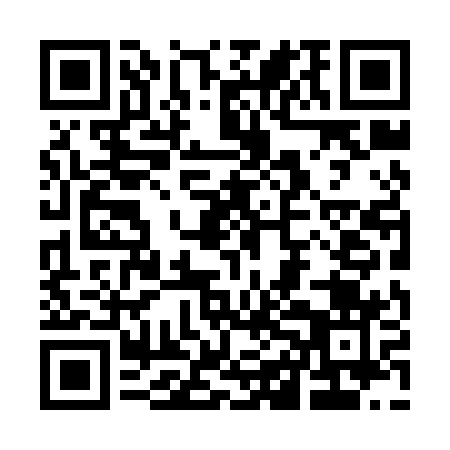 Ramadan times for Bartel Wielki, PolandMon 11 Mar 2024 - Wed 10 Apr 2024High Latitude Method: Angle Based RulePrayer Calculation Method: Muslim World LeagueAsar Calculation Method: HanafiPrayer times provided by https://www.salahtimes.comDateDayFajrSuhurSunriseDhuhrAsrIftarMaghribIsha11Mon4:134:136:1111:573:465:455:457:3612Tue4:104:106:0911:573:485:475:477:3813Wed4:084:086:0611:573:495:485:487:4014Thu4:054:056:0411:573:515:505:507:4215Fri4:024:026:0111:563:525:525:527:4416Sat3:593:595:5911:563:545:545:547:4617Sun3:573:575:5611:563:555:565:567:4918Mon3:543:545:5411:553:575:585:587:5119Tue3:513:515:5111:553:586:006:007:5320Wed3:483:485:4911:554:006:026:027:5521Thu3:453:455:4711:544:016:036:037:5722Fri3:423:425:4411:544:036:056:058:0023Sat3:403:405:4211:544:046:076:078:0224Sun3:373:375:3911:544:066:096:098:0425Mon3:343:345:3711:534:076:116:118:0626Tue3:313:315:3411:534:096:136:138:0927Wed3:283:285:3211:534:106:156:158:1128Thu3:253:255:2911:524:126:176:178:1429Fri3:223:225:2711:524:136:186:188:1630Sat3:193:195:2411:524:146:206:208:1831Sun4:154:156:2212:515:167:227:229:211Mon4:124:126:1912:515:177:247:249:232Tue4:094:096:1712:515:187:267:269:263Wed4:064:066:1512:515:207:287:289:284Thu4:034:036:1212:505:217:307:309:315Fri3:593:596:1012:505:237:317:319:336Sat3:563:566:0712:505:247:337:339:367Sun3:533:536:0512:495:257:357:359:398Mon3:493:496:0212:495:267:377:379:419Tue3:463:466:0012:495:287:397:399:4410Wed3:433:435:5812:495:297:417:419:47